МИНИСТЕРСТВО СЕЛЬСКОГО ХОЗЯЙСТВА И ПРОДОВОЛЬСТВИЯ 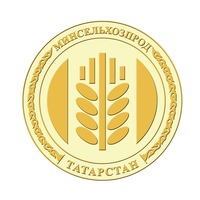 РЕСПУБЛИКИ ТАТАРСТАНТатарстанские мукомолы, животноводы и сельхозпроизводители могут подать заявку на приобретение зерна из интервенционного фонда по сниженным ценамМинсельхозпрод РТ сообщает, что 6 апреля Национальная товарная биржа начала прием заявок на аккредитацию для участия в товарных интервенциях. Объем торгов составит до 1,5 млн тонн, предварительная дата начала торгов – 13 апреля.В условиях высокого уровня цен на зерно Минсельхозом было принято решение о проведении товарных интервенций, что будет способствовать стабилизации ценовой ситуации. В соответствии с Постановлением Правительства Российской Федерации от 05.10.2016 №1003 товарные интервенции осуществляются в случае если цена на зерно на рынке выше установленной Приказом Минсельхоза России от 05.03.2020 №110. В рамках данного механизма планируется реализовать порядка 1,5 млн тонн зерна исключительно на внутреннем рынке. Если за счет проводимых товарных интервенций цена на зерно опустится ниже цен, установленных Приказом, товарные интервенции будут прекращены. При этом реализация зерна интервенционного фонда может быть продолжена в соответствии с Распоряжением Правительства Российской №817-р от 31.03.2020.Документы на участие в торгах будут приниматься по на биржевых площадках в Москве, Новосибирске, Ростове-на-Дону, Екатеринбурге, Самаре, Нижнем Новгороде. Обращаем внимание, что прием документов на биржевых площадках осуществляется в бесконтактной форме в соответствии с Регламентом бесконтактного предоставления документов на биржевых площадках.К организованным торгам допускаются участники по категориям "Мукомол", "Корма", "Животноводство" и "Сельхозтоваропроизводитель". Продажа зерна будет проводиться по ценам, установленным приказом Минсельхоза.Согласно ему, минимальные цены для проведения товарных интервенций (на период 30 июня 2021 года) на пшеницу 3-го класса в Центральном, Северо-Кавказском и Южном округах предлагается установить в 8 800 рублей за тонну (с НДС) и 9 680 рублей за тонну (без НДС), в Северо-Западном - в 7 400 рублей и 8 140 рублей, в Приволжском - в 9 100 рублей и 10 010 рублей, в Уральском - 9 000 рублей и 9 900 рублей, в Сибирском и Дальневосточном округах - в 8 100 рублей и 8 910 рублей за тонну соответственно.Цены на пшеницу 4-го класса в Центральном, Северо-Кавказском и Южном округах предложены в 8 000 рублей и 8 800 рублей за тонну, в Северо-Западном - в 6 700 рублей и 7 370 рублей, в Приволжском - в 8 600 рублей и 9 460 рублей, в Уральском - в 8 200 рублей и 9 020 рублей, в Сибирском и Дальневосточном - в 7 500 рублей и 8 250 рублей за тонну.Цены на пшеницу 5-го класса в Центральном, Северо-Кавказском и Южном округах предложены на уровне 7 200 рублей и 7 920 рублей за тонну, в Северо-Западном - 6 300 рублей и 6 930 рублей, в Приволжском - 7 300 рублей и 8 030 рублей, в Уральском - 7 100 рублей и 7 810 рублей, в Сибирском и Дальневосточном округах - 6 600 рублей и 7 260 рублей за тонну.Цены на кукурузу в Центральном, Северо-Кавказском и Южном округах могут быть установлены в пределах 7 400 рублей и 8 140 рублей, в Северо-Западном - 6 900 рублей и 7 590 рублей, в Приволжском - 7 800 рублей и 8 580 рублей, в Уральском - 8 700 рублей и 9 570 рублей, в Сибирском и Дальневосточном - 9 000 рублей и 9 900 рублей за тонну.Минимальные цены на рожь в Центральном, Северо-Кавказском и Южном округах предложены в 7 500 рублей и 8 250 рублей за тонну, в Северо-Западном - 7 000 рублей и 7 700 рублей, в Приволжском - 5 600 рублей и 6 160 рублей, в Уральском - 7 200 рублей и 7 920 рублей, в Сибирском и Дальневосточном округах - 4 700 рублей и 5 170 рублей за тонну.Цены на ячмень в Центральном, Северо-Кавказском и Южном округах - 7 900 рублей и 8 690 рублей за тонну, в Северо-Западном - 6 200 рублей и 6 820 рублей, в Приволжском - 7 300 рублей и 8 030 рублей, в Уральском - 6 300 рублей и 6 930 рублей, в Сибирском и Дальневосточном округах - 6 600 рублей за тонну и 7 260 рублей за тонну соответственно (с НДС и без НДС).Пресс-служба Минсельхозпрода РТ